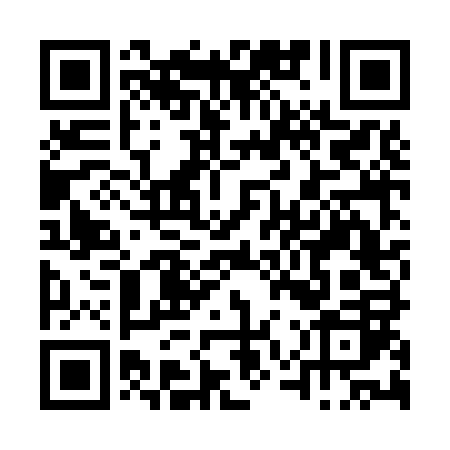 Ramadan times for Pissilgais, PortugalMon 11 Mar 2024 - Wed 10 Apr 2024High Latitude Method: Angle Based RulePrayer Calculation Method: Muslim World LeagueAsar Calculation Method: HanafiPrayer times provided by https://www.salahtimes.comDateDayFajrSuhurSunriseDhuhrAsrIftarMaghribIsha11Mon5:225:226:5112:444:526:376:378:0112Tue5:205:206:4912:434:536:386:388:0213Wed5:195:196:4812:434:546:396:398:0314Thu5:175:176:4612:434:556:406:408:0415Fri5:155:156:4412:424:556:416:418:0516Sat5:145:146:4312:424:566:426:428:0617Sun5:125:126:4112:424:576:436:438:0718Mon5:105:106:4012:424:586:446:448:0819Tue5:095:096:3812:414:586:456:458:0920Wed5:075:076:3712:414:596:466:468:1021Thu5:055:056:3512:415:006:476:478:1122Fri5:045:046:3312:405:016:486:488:1323Sat5:025:026:3212:405:016:496:498:1424Sun5:005:006:3012:405:026:506:508:1525Mon4:584:586:2912:395:036:516:518:1626Tue4:574:576:2712:395:036:526:528:1727Wed4:554:556:2612:395:046:536:538:1828Thu4:534:536:2412:395:056:546:548:1929Fri4:514:516:2212:385:056:556:558:2030Sat4:504:506:2112:385:066:566:568:2231Sun5:485:487:191:386:077:577:579:231Mon5:465:467:181:376:077:587:589:242Tue5:445:447:161:376:087:597:599:253Wed5:435:437:151:376:098:008:009:264Thu5:415:417:131:376:098:018:019:275Fri5:395:397:111:366:108:028:029:296Sat5:375:377:101:366:108:038:039:307Sun5:355:357:081:366:118:048:049:318Mon5:345:347:071:356:128:058:059:329Tue5:325:327:051:356:128:068:069:3410Wed5:305:307:041:356:138:078:079:35